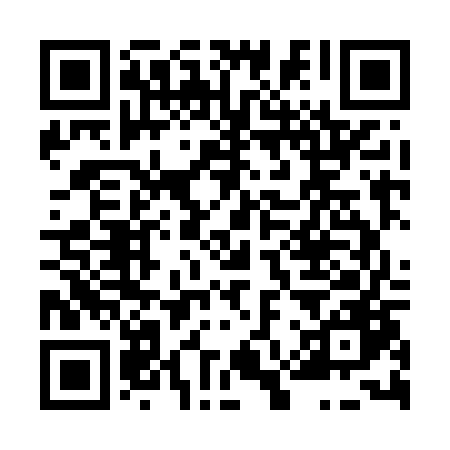 Ramadan times for Boskuvky, Czech RepublicMon 11 Mar 2024 - Wed 10 Apr 2024High Latitude Method: Angle Based RulePrayer Calculation Method: Muslim World LeagueAsar Calculation Method: HanafiPrayer times provided by https://www.salahtimes.comDateDayFajrSuhurSunriseDhuhrAsrIftarMaghribIsha11Mon4:274:276:1312:023:585:515:517:3112Tue4:244:246:1112:013:595:535:537:3313Wed4:224:226:0912:014:015:545:547:3514Thu4:204:206:0712:014:025:565:567:3615Fri4:184:186:0512:014:035:575:577:3816Sat4:154:156:0212:004:055:595:597:4017Sun4:134:136:0012:004:066:016:017:4118Mon4:114:115:5812:004:076:026:027:4319Tue4:084:085:5611:594:086:046:047:4520Wed4:064:065:5411:594:096:056:057:4721Thu4:044:045:5211:594:116:076:077:4822Fri4:014:015:5011:584:126:086:087:5023Sat3:593:595:4711:584:136:106:107:5224Sun3:563:565:4511:584:146:116:117:5425Mon3:543:545:4311:584:156:136:137:5626Tue3:513:515:4111:574:176:146:147:5727Wed3:493:495:3911:574:186:166:167:5928Thu3:463:465:3711:574:196:176:178:0129Fri3:443:445:3511:564:206:196:198:0330Sat3:413:415:3311:564:216:206:208:0531Sun4:394:396:3012:565:227:227:229:071Mon4:364:366:2812:555:237:237:239:092Tue4:344:346:2612:555:257:257:259:113Wed4:314:316:2412:555:267:277:279:134Thu4:294:296:2212:555:277:287:289:155Fri4:264:266:2012:545:287:307:309:176Sat4:234:236:1812:545:297:317:319:197Sun4:214:216:1612:545:307:337:339:218Mon4:184:186:1412:535:317:347:349:239Tue4:154:156:1212:535:327:367:369:2510Wed4:134:136:1012:535:337:377:379:27